ANEXO IIFICHA DE INSCRIÇÃOBoa Vista, _____, de ____________________, de 2019.___________________________________________________________CANDIDATOFicha recebida pelo(a) servidor(a).....................................................................................------------------------------------------------------------------------------------------------------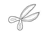 COMPROVANTE DE INSCRIÇÃO(Para uso do Servidor do IFRR que receber a Inscrição do Candidato)Boa Vista-RR,  ....../…../2019                              Documentação recebida pelo(a) Servidor(a)......................................................................Nº DO EDITAL: 09/2019Nº DO EDITAL: 09/2019Nº DO EDITAL: 09/2019Nº DO EDITAL: 09/2019FUNÇÃO: PROFESSOR FORMADOR - PEDAGOGO                                                               FUNÇÃO: PROFESSOR FORMADOR - PEDAGOGO                                                               FUNÇÃO: PROFESSOR FORMADOR - PEDAGOGO                                                               FUNÇÃO: PROFESSOR FORMADOR - PEDAGOGO                                                               NOME COMPLETO: NOME COMPLETO: NOME COMPLETO: NOME COMPLETO: ENDEREÇO: ENDEREÇO: ENDEREÇO: ENDEREÇO: TELEFONE: TELEFONE: TELEFONE: TELEFONE: E-MAIL: E-MAIL: E-MAIL: E-MAIL: CPF: CPF: CPF: CPF: RG: DATA DE EXPEDIÇÃO:DATA DE EXPEDIÇÃO:ORG. EXPEDIDOR:DATA DE NASCIMENTO:                                      SEXO (   ) Masculino ( ) Feminino DATA DE NASCIMENTO:                                      SEXO (   ) Masculino ( ) Feminino DATA DE NASCIMENTO:                                      SEXO (   ) Masculino ( ) Feminino DATA DE NASCIMENTO:                                      SEXO (   ) Masculino ( ) Feminino ESTADO CIVIL: ESTADO CIVIL: NATURALIDADE/UF: NATURALIDADE/UF: NOME DO CANDIDATO: NOME DO CANDIDATO: NÚMERO DO EDITAL: 09/2019FUNÇÃO: PROFESSOR FORMADOR - PEDAGOGO